/ – Das Organisationsteam hat sich auch in diesem Jahr wieder einiges einfallen lassen, um die Weihnachtsspendenaktion im Offenburger E-Center zugunsten des Fördervereins für krebskranke Kinder e.V. Freiburg i. Br. zu einem vollen Erfolg zu machen. Der symbolische Spendenscheck über 100.000 Euro wurde nun von Initiator Franz Bähr sowie Jürgen Mäder, Vorstand Edeka Südwest, an Dr. Miriam Erlacher, Uniklinik Freiburg, sowie an Bernd Rendler vom Förderverein für krebskranke Kinder e.V. Freiburg i. Br. überreicht.Bereits seit 24 Jahren findet die Weihnachtspendenaktion im E-Center Offenburg zugunsten des Fördervereins für krebskranke Kinder e.V. statt. In diesem Jahr waren es stolze 84.000 Euro, die Edeka Südwest auf insgesamt 100.000 Euro aufrundete. Viele freiwillige Helferinnen und HelferFranz Bähr und sein Team aus vielen freiwilligen Helferinnen und Helfern sowie Auszubildenden und Studierenden von Edeka Südwest setzen sich jährlich mit vollem Engagement und neuen Ideen dafür ein, in der Vorweihnachtszeit so viel Geld wie möglich für den guten Zweck zu sammeln. „Die Spende geht eins zu eins an den Förderverein für krebskranke Kinder e.V. Freiburg i. Br. Das Geld wird für verschiedene wichtige Projekte rund um die Freiburger Uni-Kinderkrebsklinik eingesetzt, beispielsweise für den Bau eines Elternhauses neben der Klinik, in dem die Familien der betroffenen Kinder für die Zeit des Klinikaufenthalts wohnen können“, erklärt Franz Bähr. Seit 1998 über 2,6 Millionen Euro an SpendenNeben dem Verkauf von Spendenkarten, bei dem es unter allen Teilnehmenden über 100 wertvolle, von Edeka Südwest, deren Produktionsbetrieben sowie Lieferantinnen und Lieferanten zur Verfügung gestellte Preise zu gewinnen gab, wurden noch weitere Aktivitäten durchgeführt, beispielsweise ein Obst-Sonderverkauf, eine Aktion von Schwarzwald-Sprudel sowie ein Wunschbaum mit Weihnachtswünschen der Kinder aus der Kinderkrebsklinik. Seit der ersten Weihnachtsspendenaktion im Jahr 1998 kamen insgesamt über 2,6 Millionen Euro an Spenden zusammen. 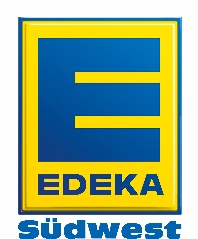 